АДМИНИСТРАЦИЯ  КОЛПАШЕВСКОГО РАЙОНА ТОМСКОЙ ОБЛАСТИПОСТАНОВЛЕНИЕ11.06.2021							 		                     № 728В соответствии со статьёй 78.1 Бюджетного кодекса Российской Федерации, постановлением Правительства Российской Федерации от 22.02.2020 № 203 «Об общих требованиях к нормативным правовым актам и муниципальным правовым актам, устанавливающим порядок определения объёма и условия предоставления бюджетным и автономным учреждениям субсидий на иные цели», постановлением Администрации Колпашевского района от 31.03.2016 № 334 «Об утверждении муниципальной программы «Развитие молодёжной политики, физической культуры и массового спорта на территории муниципального образования «Колпашевский район» 	ПОСТАНОВЛЯЮ:1. Утвердить Порядок определения объёма и условия предоставления субсидии из бюджета муниципального образования «Колпашевский район» муниципальному бюджетному учреждению «Библиотека» на приобретение, доставку и установку оборудования для малобюджетных спортивных площадок по месту жительства и учёбы в муниципальных образованиях Томской области, за исключением муниципального образования «Город Томск»,  муниципального образования «Городской округ – ЗАТО Северск Томской области», согласно приложению к настоящему постановлению.2. Настоящее постановление вступает в силу с даты его подписания.		3. Опубликовать настоящее постановление в Ведомостях органов местного самоуправления Колпашевского района.		4. Контроль за исполнением постановления возложить на начальника Управления по культуре, спорту и молодёжной политике Администрации Колпашевского района Пшеничникову Г.А.Глава района						                       	А.Ф.МедныхГ.А.Пшеничникова 5 27 43ПриложениеУТВЕРЖДЕНОпостановлением АдминистрацииКолпашевского района от 11.06.2021  № 728ПОРЯДОКопределения объёма и условия предоставления субсидии из бюджета муниципального образования «Колпашевский район» муниципальному бюджетному учреждению «Библиотека» на приобретение, доставку и установку оборудования для малобюджетных спортивных площадок по месту жительства и учёбы в муниципальных образованиях Томской области, за исключением муниципального образования «Город Томск»,  муниципального образования «Городской округ – ЗАТО Северск Томской области»Глава 1. Общие положения о предоставлении субсидии1. Настоящий Порядок устанавливает правила определения объёма и условия предоставления субсидии из бюджета муниципального образования «Колпашевский район» муниципальному бюджетному учреждению «Библиотека»  на приобретение оборудования для малобюджетных спортивных площадок по месту жительства и учёбы в муниципальных образованиях Томской области, за исключением муниципального образования «Город Томск», муниципального образования «Городской округ – ЗАТО Северск Томской области» (далее – Субсидия).2. Цель предоставления субсидии: финансовое обеспечение расходов муниципального бюджетного учреждения «Библиотека» на приобретение, доставку и установку оборудования для малобюджетных спортивных площадок по месту жительства и учёбы в муниципальных образованиях Томской области, за исключением муниципального образования «Город Томск»,  муниципального образования «Городской округ – ЗАТО Северск Томской области» (далее – Мероприятия).3. Субсидия предоставляется муниципальному бюджетному учреждению «Библиотека» (далее – МБУ «Библиотека») в пределах лимитов бюджетных обязательств на предоставление Субсидии на соответствующий финансовый год и плановый период, доведённых Управлению по культуре, спорту и молодёжной политике Администрации Колпашевского района (далее – УКС и МП), как получателю бюджетных средств.Глава 2. Условия и порядок предоставления субсидии1. В целях получения Субсидии на реализацию Мероприятий                           МБУ «Библиотека» предоставляет в УКС и МП пояснительную записку, содержащую обоснование необходимости предоставления Субсидии, включая расчёт – обоснование суммы субсидии, в том числе предложения поставщиков (подрядчиков, исполнителей).2. УКС и МП в течение 10 дней с даты получения документов, указанных в пункте 1 главы 2 настоящего Порядка, рассматривает предоставленные документы, в рамках чего проверяет сведения, содержащиеся в указанных документах, и принимает решение о предоставлении либо об отказе в предоставлении Субсидии. О  принятом   решении  МБУ «Библиотека» письменно уведомляется УКС и МП в 5-дневный срок с даты принятия соответствующего решения.3. Основаниями для отказа в предоставлении Субсидии являются:1) непредставление или представление не в полном объеме документов, предусмотренных пунктом 1 главы 2 настоящего Порядка;2) недостоверность информации, содержащейся в представленных документах.4. Размер Субсидии МБУ «Библиотека» определяется приказом УКС и МП в рамках реализации мероприятий муниципальной программы «Развитие молодёжной политики, физической культуры и массового спорта на территории муниципального образования «Колпашевский район», утверждённой постановлением Администрации Колпашевского района от 31.03.2016 № 334 «Об утверждении муниципальной программы «Развитие молодёжной политики, физической культуры и массового спорта на территории муниципального образования «Колпашевский район», финансируемых за счёт средств бюджета муниципального образования «Колпашевский район», и/или средств бюджетов поселений Колпашевского района, и/или средств бюджета Томской области, и/или средств бюджета Российской Федерации на соответствующий финансовый год, исходя из объёма бюджетных ассигнований, предусмотренных в бюджете муниципального образования «Колпашевский район».5. Предоставление Субсидии МБУ «Библиотека» осуществляется на основании соглашения, заключаемого между УКС и МП и МБУ «Библиотека» о предоставлении субсидии из бюджета муниципального образования «Колпашевский район» МБУ «Библиотека» на приобретение, доставку и установку оборудования для малобюджетных спортивных площадок по месту жительства и учёбы в муниципальных образованиях Томской области, за исключением муниципального образования «Город Томск»,  муниципального образования «Городской округ – ЗАТО Северск Томской области» (далее – Соглашение). Соглашение, дополнительное соглашение к Соглашению, предусматривающее внесение изменений в указанное соглашение или о расторжении соглашения, заключаются в соответствии с формой, установленной Управлением финансов и экономической политики Администрации Колпашевского района (далее – УФЭП). Соглашение должно содержать следующие положения:а) цели предоставления Субсидии;б) значение результата предоставления Субсидии;в) размер Субсидии;г) сроки (график) перечисления Субсидии;д) сроки представления отчётности;е) порядок и сроки возврата сумм Субсидии в случае несоблюдения                 МБУ «Библиотека» целей, условий и порядка предоставления Субсидии, определённых Соглашением;ж) основания и порядок внесения изменений в Соглашение, в том числе в случае уменьшения УКС и МП как получателю бюджетных средств ранее доведённых лимитов бюджетных обязательств на предоставление Субсидии;з) основания для досрочного прекращения Соглашения по решению УКС и МП в одностороннем порядке, в том числе, в связи с:реорганизацией или ликвидацией МБУ «Библиотека»;нарушением МБУ «Библиотека» целей и условий предоставления Субсидии, установленных настоящим правовым актом и (или) Соглашением;и) запрет на расторжение Соглашения МБУ «Библиотека» в одностороннем порядке.6. Требования, которым должно соответствовать МБУ «Библиотека» на 1-е число месяца, предшествующего месяцу, в котором планируется заключение Соглашения либо принятие решения о предоставлении субсидии, в том числе:а) отсутствие неисполненной обязанности по уплате налогов, сборов, страховых взносов, пеней, штрафов, процентов, подлежащих уплате в соответствии с законодательством Российской Федерации о налогах и сборах;б) отсутствие просроченной задолженности по возврату в бюджет муниципального образования «Колпашевский район» субсидий, бюджетных инвестиций, предоставленных, в том числе, в соответствии с иными правовыми актами, за исключением случаев предоставления субсидии на осуществление мероприятий по реорганизации или ликвидации учреждения, предотвращение аварийной (чрезвычайной) ситуации, ликвидацию последствий и осуществление восстановительных работ в случае наступления аварийной (чрезвычайной) ситуации, погашение задолженности по судебным актам, вступившим в законную силу, исполнительным документам, а также иных случаев, установленных федеральными законами, нормативными правовыми актами Правительства Российской Федерации, высшего исполнительного органа государственной власти субъекта Российской Федерации, муниципальными правовыми актами Администрации Колпашевского района.7. Перечисление Субсидии МБУ «Библиотека» осуществляется в течении 10 рабочих дней со дня принятия УКС и МП документов, предоставляемых МБУ «Библиотека» для подтверждения возникновения фактической потребности в средствах Субсидии.8. Перечисление средств Субсидии МБУ «Библиотека» осуществляется на лицевой счёт, открытый в УФЭП, для отражения операций со средствами, предоставленными из бюджета муниципального образования «Колпашевский район» в виде субсидий на иные цели.9. Результатом предоставления Субсидии являются установленные малобюджетные спортивные площадки по месту жительства и учёбы.Глава 3. Требования к отчетности1. Отчёт об осуществлении расходов, источником финансового обеспечения которых является Субсидия, представляется МБУ «Библиотека» в УКС и МП в порядке и сроки, установленные Соглашением по форме, согласно приложению к настоящему Порядку. Отчёт о достижении результатов предоставления Субсидии представляется МБУ «Библиотека» в УКС и МП по форме, в порядке и сроки, установленные Соглашением. Дополнительные формы вышеуказанной отчётности и сроки их предоставления УКС и МП вправе установить в Соглашении.Глава 4. Порядок осуществления контроля за соблюдением целей и условий предоставления Субсидии и ответственности за их несоблюдение1. Неиспользованные на начало текущего финансового года остатки средств Субсидии могут быть использованы МБУ «Библиотека» в текущем финансовом году на достижение целей, установленных при предоставлении Субсидии, на основании решения УКС и МП, принятого в соответствии с бюджетным законодательством Российской Федерации.Решение о наличии потребности в направлении в текущем финансовом году остатков средств Субсидии для достижения целей, установленных при предоставлении Субсидии, принимается УКС и МП в течение 10 дней со дня предоставления МБУ «Библиотека» ходатайства о наличии такой потребности, с приложением документов, обосновывающих потребность в неиспользованном остатке с информацией о наличии неисполненных обязательств, источником финансового обеспечения которых являются не использованные на 1 января текущего финансового года остатки Субсидий и (или) средства от возврата ранее произведённых МБУ «Библиотека» выплат, а также документов (копий документов), подтверждающих наличие и объём указанных обязательств у МБУ «Библиотека»  (за исключением обязательств по выплатам физическим лицам).2. Решение об использовании в текущем финансовом году поступлений от возврата ранее произведённых МБУ «Библиотека» выплат, источником финансового обеспечения которых являются Субсидии, для достижения целей, установленных при предоставлении Субсидии, принимается УКС и МП в течение 10 дней с даты  предоставления МБУ «Библиотека» ходатайства с информацией о наличии неисполненных обязательств, источником финансового обеспечения которых являются не использованные на 1 января текущего финансового года остатки Субсидий и (или) средства от возврата ранее произведённых МБУ «Библиотека» выплат, а также документов (копий документов), подтверждающих наличие и объём указанных обязательств у МБУ «Библиотека»  (за исключением обязательств по выплатам физическим лицам).3.  УКС и МП и УФЭП осуществляют обязательную проверку соблюдения целей и условий предоставления Субсидии, предоставляемой в соответствии с настоящим Порядком, в пределах имеющихся полномочий и в порядке, установленном действующим законодательством Российской Федерации и муниципальными правовыми актами. Ответственность за нецелевое использование Субсидии устанавливается в соответствии с действующим законодательством.4. В случае установления по результатам проверок, проведённых УКС и МП и (или) УФЭП, фактов несоблюдения МБУ «Библиотека» целей и условий предоставления Субсидии, установленных настоящим Порядком и Соглашением, соответствующие средства подлежат возврату в бюджет муниципального образования «Колпашевский район»:а) на основании требования УКС и МП - не позднее 20 рабочих дней со дня получения соответствующего требования МБУ «Библиотека»;б) на основании представления и (или) предписания УФЭП - в сроки, установленные в соответствии с бюджетным законодательством Российской Федерации.В случае установления УКС и МП и (или) УФЭП фактов недостижения результатов предоставления Субсидии, Соглашение по решению УКС и МП расторгается в одностороннем порядке, а средства в размере неиспользованного остатка Субсидии на дату расторжения Соглашения или на 1 января года, следующего за отчётным (по окончании срока действия соглашения), подлежат возврату в бюджет муниципального образования «Колпашевский район» в соответствии с подпунктом «а» пункта 4 главы 4 настоящего Порядка.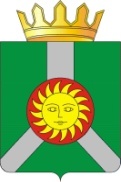 ФормаПриложение к Порядку определения объёма и условий предоставления субсидии из бюджета муниципального образования «Колпашевский район» Муниципальному бюджетному учреждению «Библиотека» на приобретение, доставку и установку оборудования для малобюджетных спортивных площадок по месту жительства и учёбы в муниципальных образованиях Томской области, за исключением муниципального образования «Город Томск»,  муниципального образования «Городской округ – ЗАТО Северск Томской области»Приложение к Порядку определения объёма и условий предоставления субсидии из бюджета муниципального образования «Колпашевский район» Муниципальному бюджетному учреждению «Библиотека» на приобретение, доставку и установку оборудования для малобюджетных спортивных площадок по месту жительства и учёбы в муниципальных образованиях Томской области, за исключением муниципального образования «Город Томск»,  муниципального образования «Городской округ – ЗАТО Северск Томской области»Приложение к Порядку определения объёма и условий предоставления субсидии из бюджета муниципального образования «Колпашевский район» Муниципальному бюджетному учреждению «Библиотека» на приобретение, доставку и установку оборудования для малобюджетных спортивных площадок по месту жительства и учёбы в муниципальных образованиях Томской области, за исключением муниципального образования «Город Томск»,  муниципального образования «Городской округ – ЗАТО Северск Томской области»Приложение к Порядку определения объёма и условий предоставления субсидии из бюджета муниципального образования «Колпашевский район» Муниципальному бюджетному учреждению «Библиотека» на приобретение, доставку и установку оборудования для малобюджетных спортивных площадок по месту жительства и учёбы в муниципальных образованиях Томской области, за исключением муниципального образования «Город Томск»,  муниципального образования «Городской округ – ЗАТО Северск Томской области»Приложение к Порядку определения объёма и условий предоставления субсидии из бюджета муниципального образования «Колпашевский район» Муниципальному бюджетному учреждению «Библиотека» на приобретение, доставку и установку оборудования для малобюджетных спортивных площадок по месту жительства и учёбы в муниципальных образованиях Томской области, за исключением муниципального образования «Город Томск»,  муниципального образования «Городской округ – ЗАТО Северск Томской области»ОТЧЁТОТЧЁТОТЧЁТОТЧЁТОТЧЁТОТЧЁТОТЧЁТОТЧЁТНаименование муниципального бюджетного учреждения культуры-получателя средств Субсидии, юридический адрес, контактный телефонНаименование муниципального бюджетного учреждения культуры-получателя средств Субсидии, юридический адрес, контактный телефонНаименование муниципального бюджетного учреждения культуры-получателя средств Субсидии, юридический адрес, контактный телефонНаименование муниципального бюджетного учреждения культуры-получателя средств Субсидии, юридический адрес, контактный телефонНаименование муниципального бюджетного учреждения культуры-получателя средств Субсидии, юридический адрес, контактный телефонНаименование муниципального бюджетного учреждения культуры-получателя средств Субсидии, юридический адрес, контактный телефонНаименование муниципального бюджетного учреждения культуры-получателя средств Субсидии, юридический адрес, контактный телефонНаименование муниципального бюджетного учреждения культуры-получателя средств Субсидии, юридический адрес, контактный телефонПолученные бюджетные ассигнования из бюджета муниципального образования «Колпашевский район» по СоглашениюПолученные бюджетные ассигнования из бюджета муниципального образования «Колпашевский район» по СоглашениюПолученные бюджетные ассигнования из бюджета муниципального образования «Колпашевский район» по СоглашениюПолученные бюджетные ассигнования из бюджета муниципального образования «Колпашевский район» по СоглашениюПолученные бюджетные ассигнования из бюджета муниципального образования «Колпашевский район» по СоглашениюПолученные бюджетные ассигнования из бюджета муниципального образования «Колпашевский район» по СоглашениюПолученные бюджетные ассигнования из бюджета муниципального образования «Колпашевский район» по СоглашениюПолученные бюджетные ассигнования из бюджета муниципального образования «Колпашевский район» по Соглашениюдля___________________________________________________________________________________________________для___________________________________________________________________________________________________для___________________________________________________________________________________________________для___________________________________________________________________________________________________для___________________________________________________________________________________________________для___________________________________________________________________________________________________для___________________________________________________________________________________________________для___________________________________________________________________________________________________в сумме ____________________________________________________________________________  были использованы.в сумме ____________________________________________________________________________  были использованы.в сумме ____________________________________________________________________________  были использованы.в сумме ____________________________________________________________________________  были использованы.в сумме ____________________________________________________________________________  были использованы.в сумме ____________________________________________________________________________  были использованы.в сумме ____________________________________________________________________________  были использованы.в сумме ____________________________________________________________________________  были использованы.№ п/п№ и дата платежного документа№ и дата платежного документаКому перечисленоНазначение и вид платежаСумма платежа руб.коп.Сумма платежа руб.коп.Всего Всего Всего Всего Всего Копии документов, подтверждающих фактическое направление расходов, прилагаются на ____ листах, в том числе:Копии документов, подтверждающих фактическое направление расходов, прилагаются на ____ листах, в том числе:Копии документов, подтверждающих фактическое направление расходов, прилагаются на ____ листах, в том числе:Копии документов, подтверждающих фактическое направление расходов, прилагаются на ____ листах, в том числе:Копии документов, подтверждающих фактическое направление расходов, прилагаются на ____ листах, в том числе:Копии документов, подтверждающих фактическое направление расходов, прилагаются на ____ листах, в том числе:Копии документов, подтверждающих фактическое направление расходов, прилагаются на ____ листах, в том числе:Копии документов, подтверждающих фактическое направление расходов, прилагаются на ____ листах, в том числе:*Записи должны быть в хронологическом порядке*Записи должны быть в хронологическом порядке*Записи должны быть в хронологическом порядке*Записи должны быть в хронологическом порядке*Записи должны быть в хронологическом порядке*Записи должны быть в хронологическом порядке*Записи должны быть в хронологическом порядке*Записи должны быть в хронологическом порядкеРуководитель           _______________  (_______________)                                   (подпись)             (расшифровка подписи)Руководитель           _______________  (_______________)                                   (подпись)             (расшифровка подписи)Руководитель           _______________  (_______________)                                   (подпись)             (расшифровка подписи)Руководитель           _______________  (_______________)                                   (подпись)             (расшифровка подписи)Руководитель           _______________  (_______________)                                   (подпись)             (расшифровка подписи)Руководитель           _______________  (_______________)                                   (подпись)             (расшифровка подписи)Руководитель           _______________  (_______________)                                   (подпись)             (расшифровка подписи)Руководитель           _______________  (_______________)                                   (подпись)             (расшифровка подписи)Главный бухгалтер _______________    (______________)                                    (подпись)         (расшифровка подписи)Главный бухгалтер _______________    (______________)                                    (подпись)         (расшифровка подписи)Главный бухгалтер _______________    (______________)                                    (подпись)         (расшифровка подписи)Главный бухгалтер _______________    (______________)                                    (подпись)         (расшифровка подписи)Главный бухгалтер _______________    (______________)                                    (подпись)         (расшифровка подписи)Главный бухгалтер _______________    (______________)                                    (подпись)         (расшифровка подписи)Главный бухгалтер _______________    (______________)                                    (подпись)         (расшифровка подписи)Главный бухгалтер _______________    (______________)                                    (подпись)         (расшифровка подписи)«______» ______________ 20____г.«______» ______________ 20____г.«______» ______________ 20____г.«______» ______________ 20____г.